                                                       Assunnah Primary Times Tables Challenge 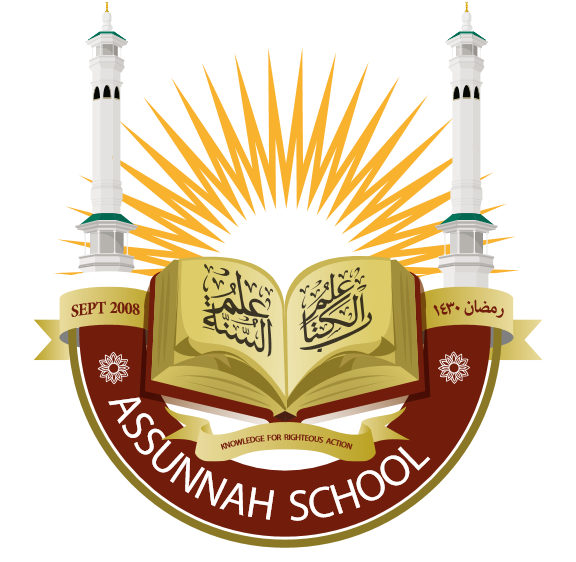  Level 11: To know division facts corresponding to the 3 and 4  times tables. Division facts Answer Division facts Answer 12 ÷ 4 = 36 ÷ 3 = 28 ÷ 4 = 40 ÷ 4 = 15 ÷ 3 = 36 ÷ 4 = 30 ÷ 3 = 12 ÷ 3 = 21 ÷ 3 = 48 ÷ 4 = 24 ÷ 4 = 15 ÷ 3 = 44 ÷ 4 = 20 ÷ 4 = 9 ÷ 3 = 28 ÷ 4 = 32 ÷ 4 = 3 ÷ 3 = 16 ÷ 4 = 18 ÷ 3 = 24 ÷ 3 = 27 ÷ 3 = 